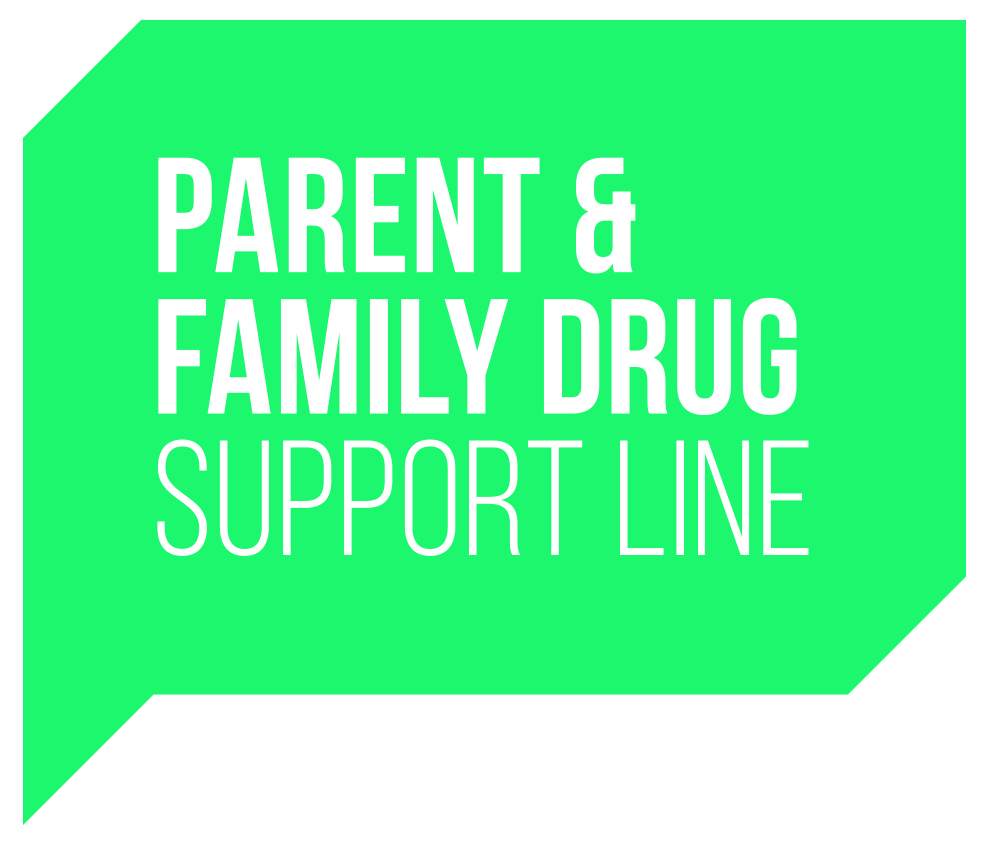 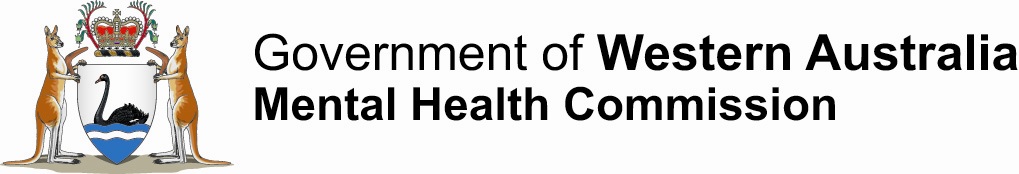 Parent and Family Drug SupportParent Support NetworkPlease briefly describe your experience with problems in relation to your son/daughter’s alcohol and/or 	drug use (when did it start? What impact did it have? How did you cope? How did others in your family cope? What helped? What didn’t help?)__________________________________________________________________________________________________________________________________________________________________________________________________________________________________________________________________________________________________________________________________________________________________________________________________________________________________________________________________________________________________________________________________________________________________________________________________________________________________________________________________________________________________________________________________________________________________________________________________________________________________________________________________________________________________________________________________________________________________________________________________Are these problems ongoing for you? If yes, please comment on how these problems are impacting on you/your family at present______________________________________________________________________________________________________________________________________________________________________________________________________________________________________________________________________________________________________________________________________________________________________________________________________________________________________________________________________________________________________________________________________Please describe what services, treatment, information, tips, ideas and strategies you think have helped and supported you and your family the most?__________________________________________________________________________________________________________________________________________________________________________________________________________________________________________________________________________________________________________________________________________________________________________________________________________________________________________________________________________________________________________________________________________________________________________________________________________________________________________________________________________________________What motivated you to apply for this position? Why now and what do you hope to gain from the experience?_____________________________________________________________________________________________________________________________________________________________________________________________________________________________________________________________________________________________________________________________________________________________________________________________________________________Do you have any previous volunteer work, paid work or education/training that you believe is relevant to the role of a Parent Peer Volunteer? What skills and qualities do you think you could bring to the service?__________________________________________________________________________________________________________________________________________________________________________________________________________________________________________________________________________________________________________________________________________________________________________________In addition to providing telephone support, please indicate (by ticking the box) which other areas, if any, you may be interested in: 	Perth Drug Court (Tuesday morning)	Support Group FacilitationPlease indicate your availability for the telephone roster by placing a TICK () in the appropriate boxes below. Please note that often we need to fill more gaps on the roster during office hours than evening shifts. If and when necessary we can be somewhat flexible with start and finish times.Are you able to attend team meetings on weekday evenings (6.30 – 8.30pm) once every 6 weeks?	Yes		NoDo you have access to an email account and a reliable telephone network?	Yes		NoCan you please let us know how you found out about this role?_________________________________________________________________________________11. Is there anything else you wish to add?_________________________________________________________________________________Please give details of two people able to give Character References who may be contacted; one of which should be a close family member or someone who has known you personally for a long time.1.	Name:________________________________	2.	Name:______________________________	Telephone:____________________________	Telephone:___________________________	Relationship to applicant:_________________	Relationship to applicant:________________Would you be happy to undergo a basic criminal record screening of which would be paid for by MHC?                     Yes		No	Please sign this form					Name:	         _________________________________________Signature:	_________________________________________Date:     	_________________________________________Please send to: Parent and Family Drug Support CoordinatorMental Health CommissionPO Box X2299Perth Business Centre WA 6847Or reply by email to: parentdrugsupport@mhc.wa.gov.auClosing date: Monday 6th April 2020Name:  Name:  Address:Address:Suburb:Postcode:Contact Phone:	(H)	(W)Contact Phone:	(H)	(W)Email:  (lower case):Gender:  (please tick)Male:	Female:	MondayTuesdayWednesdayThursdayFridaySaturdaySundayMorning Afternoon Evening 